REPUBLIC OF MALAWI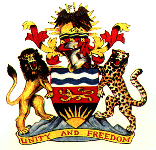 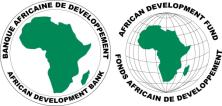 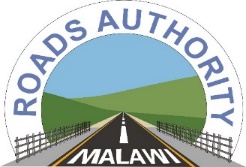 Accelerating Malawi’s Economic GrowthThe Roads AuthorityPUBLICATION OF AWARD OF CONTRACT FOR GOODS & WORKSINFORMATION NOTICEPublication date: 	20th May 2022Country: 		MalawiExecuting Agency: 	The Roads AuthorityName of Project: 	Multinational Nacala Road Corridor Development Project Phase IVLoan Number: 	2100150028743Name of Tender: 	Supply and Installation of ICT Equipment for Mchinji/Mwami One Stop Border PostProcurement mode: 	Open Competitive Bidding International (OCBI)Domestic preference: 	NoRegional preference:	NoBorrower’s Tender Number: 	RA/AfDB/ICT/2019-20/01Date of receipt by the Bank of the draft Tender document: 	23rd October, 2021Date of approval by the Bank of the Tender Document: 	13th November, 2021Tender issuing date: 		6th December, 2021Closing date of the Tender: 	31st January, 2022Date of Tender opening: 		31st January, 2022Date of receipt by the Bank of the Tender evaluation report:	 20th April 2022Date of approval by the Bank of the Tender evaluation: 	 11th May 2022LOT 1: ICT Cabling, CCTV System Installation, Access Control, and   Voice SystemName of the winning Bidder: 	Godka Technologies LimitedNationality: 				MalawianAddress:				SS Rent-a-Car Building, Kamuzu Procession Road, Box 31552, Lilongwe 3 Email: kamhukagodwin2@gmail.com;  Cell: +265 999 34 41 88Contract Award Price: 	US$906,542.57Contract Start date:		20th June 2022Contract Duration: 		56 DaysSummary of Scope of Contract Awarded:	Supply and Installation of ICT cabling, CCTV System Installation, access control, and   voice systemTotal Number of Bidders: 8LOT 2: Fire Detection System Name of the winning Bidder: 	Kon Tek Safety CompanyNationality: 				MalawianAddress:				Box 111, Blantyre; info@kontekmw.com; +265 991 104 786Contract Award Price: 		US$71,506.51Contract Start date: 			20th June 2022Contract Duration: 			12 WeeksSummary of Scope of Contract Awarded: 	Supply and Installation of Fire Detection SystemTotal Number of Bidders: 6LOT 3: ICT EquipmentName of the winning Bidder: 	GestetnerNationality: 				MalawianAddress: 				Box 212, Lilongwe; gestetner@inet.mw; +265 1 754 176Contract Award Price: 		MWK218,335,545.85Contract Start date: 			20th June 2022Contract Duration: 			56 DaysSummary of Scope of Contract Awarded: 	Supply and Delivery of ICT EquipmentTotal Number of Bidders: 10N.B.: Any bidder who wishes to ascertain the grounds on which its bid was not selected, should request an explanation from the Roads Authority, Private Bag B346, Lilongwe; Email ipc@ra.org.mw / mmalinda@ra.org.mw.In any event, the Bank reserves the right to review any complaint of a bidder at any time following the award.Lot No.Description1Supply and Installation of ICT Cabling, CCTV System Installation, Access Control, and   Voice System2Supply and Installation of Fire Detection System3Supply and Delivery of ICT EquipmentNameNationalityAddressBid Price as Read-outEvaluated PriceBid Accepted/ RejectedReason for RejectionBits and Bytes LimitedMalawianOff Paul Kagame Road,Box 31718,Lilongwe 3US$143,593.04US$143,593.04RejectedCommercial Non-ResponsivenessDyanamic IT consultancyMalawianBox 2260,BlantyreUS$1,046,850.56US$1,046,850.56RejectedCommercial Non-ResponsivenessE. Trading IncorporationMalawianBox 30204,Lilongwe 3US$1,184,352.66US$1,184,352.66RejectedTechnical Non-ResponsivenessContinental TradingMalawianBox 31753,Lilongwe 3MWK278,883,010.00MWK278,883,010.00RejectedTechnical Non-ResponsivenessIntersaf Limited/Mult-Tech JVMalawianArea 4, Onions Complex, Box 31747,Lilongwe 3US$1,035,871.36US$1,035,871.36RejectedCommercial Non-ResponsivenessSparc Systems LimitedMalawianPlot # BW 798Off Presidential Drive, Namiwawa, Box 30834, Blantyre 3US$2,682,262.28US$2,682,262.28RejectedTechnical Non-ResponsivenessICT Networks (2009) LimitedMalawianPlot BC 531,Off Ndola Crescent, C.I, Box 2012,BlantyreUS$1,113,937.00US$1,113,937.00RejectedTechnical Non-ResponsivenessGodka Technologies LimitedMalawianSS Rent-a-Car Building, Kamuzu Procession Road, Box 31552, Lilongwe 3US$1,089,304.08US$906,542.57AcceptedN/ANameNationalityAddressBid Price as Read-outEvaluated PriceBid Accepted/ RejectedReason for RejectionBits and Bytes LimitedMalawianOff Paul Kagame Road, Box 31718Lilongwe 3US$143,593.04US$143,593.04RejectedCommercial Non-ResponsivenessE. Trading IncorporationMalawianBox 30204Lilongwe 3US$122,096.60US$122,096.60Accepted3rd Lowest BidderKon Tek Safety CompanyMalawianBox 111,BlantyreUS$71,506.51US$71,506.51AcceptedN/AIntersaf Limited/Mult-Tech JVMalawianArea 4, Onions ComplexBox 31747Lilongwe 3US$107,772.00US$107,772.00RejectedCommercial Non-ResponsivenessSparc Systems LimitedMalawianPlot # BW 798Off Presidential Drive, Namiwawa,Box 30834,Blantyre 3.US$418,041.99US$418,041.99Accepted4th Lowest BidderGodka Technologies LimitedMalawianSS Rent-a-Car Building,Kamuzu Procession Road,Box 31552,Lilongwe 3.US$1,089,304.08US$91,513.00Accepted2nd Lowest BidderNameNationalityAddressBid Price as Read-outEvaluated PriceBid Accepted/ RejectedReason for RejectionBits and Bytes LimitedMalawianOff Paul Kagame Road, Box 31718Lilongwe 3US$143,593.04US$143,593.04RejectedCommercial Non-ResponsivenessE. Trading IncorporationMalawianBox 30204Lilongwe 3US$158,213.00US$158,213.00RejectedTechnical Non-ResponsivenessContinental TradingMalawianBox 31753Lilongwe 3US$91,420,810.00US$91,420,810.00RejectedTechnical Non-ResponsivenessGestetnerMalawianBox 212LilongweMWK262,658,373.73MWK218,335,545.85AcceptedN/AIntersaf Limited/Mult-Tech JVMalawianArea 4, Onions Complex,Box 31747Lilongwe 3US$310,718.24US$310,718.24RejectedCommercial Non-ResponsivenessSparc Systems LimitedMalawianPlot # BW 798Off Presidential Drive, NamiwawaBox 30834Blantyre 3US$343,483.26US$291,475.09Accepted2nd Lowest BidderXerographicsMalawianBox 872LilongweMWK33,888,312.50MWK33,888,312.50RejectedTechnical Non-ResponsivenessGodka Technologies LimitedMalawianSS Rent-a-Car Building, Kamuzu Procession Road Box 31552 Lilongwe 3US$1,089,304.08US$1,089,304.08RejectedTechnical Non-ResponsivenessMFI Document Solutions LimitedMalawianShop # 1, Upland House,Kamuzu Procession Road, Area 3,LilongweUS$253,439.98US$253,439.98RejectedTechnical Non-ResponsivenessBusiness Machines LimitedMalawianOpp. Lilongwe Hotel,Kamuzu Procession Road, Box 783,LilongweMWK207,288,450.00MWK207,288,450.00RejectedTechnical Non-Responsiveness